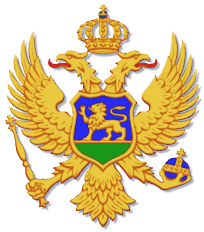 I Z V J E Š T A JOdjeljenja za unutrašnju kontrolu policijeo postupanju po pritužbama i izvršenim kontrolamaza mjesecO K T O B A R  2022. godineOdjeljenje za unutrašnju kontrolu policije je tokom mjeseca oktobra 2022.godine,izvršilo kontrole zakonitosti postupanja policijskih službenika na osnovu tri pritužbe građana na postupanje i ponašanje policijskih službenika.Pritužbe su se sadržinski odnosile na način vršenja policijskih poslova i primjenu policijskih ovlašćenja u dva slučaja, kao i  na ponašanje policijskog službenika van službene dužnosti, u jednom slučaju.U dva slučaja radilo se o pritužbama na policijske službenike policije opšte nadležnosti, dok se u jednom slučaju pritužba odnosila na ponašanje policijskog službenika granične policije.Na osnovu činjenica i dokaza utvrđenih u postupcima unutrašnje kontrole povodom predmetnih pritužbi, u jednom slučaju pritužba je ocijenjena osnovanom, uslijed čega su preduzete sljedeće mjere:● Izvještaj, sa spisima predmeta dostavljen Etičkom odboru, na ocjenu etičnosti postupanja policijskog službenika Regionalnog centra granične policije „Zapad“ Sektor granične policije  II Plužine, u predmetnom slučaju.Međutim, u jednom od preostala dva slučaja pritužbi, i pored činjenice da u sprovedenom postupku unutrašnje kontrole nijesu utvrđene činjenice i dokazi koji bi ukazivali na nezakonito ili neprofesionalno postupanje policijskih službenika u predmetnom slučaju, Izvještaj o izvršenim provjerama, sa spisima predmeta, dostavljen je Osnovnom državnom tužilaštvu Podgorica na dalji postupak, konačnu ocjenu i odlučivanje da li u radnjama i postupanju policijskih službenika Odjeljenja bezbjednosti Podgorica u predmetnom slučaju, ima elemenata krivičnog djela za koje se gonjenje preduzima po službenoj dužnostiPregled sadržine pritužbi i ishoda sprovedenih postupaka unutrašnje kontrole:1.)P.br. 33/2022 – Građanka A.H. iz Bijelog Polja uputila je Odjeljenju za untrašnju kontrolu policije pritužbu kojom je tražena provjera postupanja policijskih službenika Odjeljenja bezbjednosti Mojkovac, koji su preduzimali mjere i radnje nakon saobraćajne nezgode koja se dogodila u mjestu Lepenac kod Mojkovca 29.05.2022.godine, u kojoj je podnositeljka pritužbe učestvovala kao vozač automobila.● U postupku kontrole nijesu utvrđene činjenice i dokazi koji bi ukazivali na neprofesionalno ili nezakonito postupanje policijskih službenika u predmetnom slučaju.2.) P.br.27/2022 – Građanka J.P. iz Nikšića uputila je Odjeljenju za unutrašnju kontrolu policije pritužbu kojom je tražena provjera postupanja i ponašanja policijskog službenika Regionalnog centra granične policije „Zapad“-Sektor granične policije II Plužine D.M. van dužnosti, koji prema navodima podnositeljke pritužbe parkira auto nasred javnog puta i ne dozvoljava svojim komšijama da priđu kućama, te u prilogu dostavlja fotografije auta.● Na osnovu činjenica i dokaza utvrđenih u postupku unutrašnje kontrole povodom predmetnog slučaja, konstatovano je da je policijski službenik D.M. postupio u suprotnosti sa Kodeksom policijske etike, usljed čega je Izvještaj, sa spisima predmeta, dostavljen Etičkom odboru na ocjenu etičnosti postupanja policijskog službenika D.M.u predmetnom slučaju.2.) P.br.18/2022 – Građanka I.S. iz Podgorice uputila je Odjeljenju za unutrašnju kontrolu policije pritužbu u kojoj se žalila na postupanje policijskih službenika Odjeljenja bezbjednosti Podgorica, prilikom uručenja poziva u svojstvu građanina B.I., u njenoj porodičnoj kući dana 22.12.2021.godine.		●I pored činjenice da u sprovedenom postupku unutrašnje kontrole nijesu utvrđene činjenice i dokazi koji bi ukazivali na nezakonito ili neprofesionalno postupanje policijskih službenika Odjeljenja bezbjednosti Podgorica u predmetnom slučaju, Izvještaj o izvršenim provjerama, sa spisima predmeta, dostavljen je Osnovnom državnom tužilaštvu Podgorica na dalji postupak, konačnu ocjenu i odlučivanje da li u radnjama i postupanju policijskih službenika Odjeljenja bezbjednosti Podgorica u predmetnom slučaju, ima elemenata krivičnog djela za koje se gonjenje preduzima po službenoj dužnosti.■ Kontrole – provjereSlužbenici Odjeljenja za unutrašnju kontrolu policije su tokom oktobra 2022.godine izvršili šest kontrola – provjera zakonitosti postupanja policijskih službenika na osnovu operativnih i drugih saznanja o mogućim nezakonitostima i nepravilnostima u radu i postupanju policijskih službenika.Nakon sprovedenih postupaka kontrole, u dva slučaja, izvršene kontrole su imale za rezultat konstatovanje propusta, nepravilnosti ili nezakonitosti u radu i postupanju policijskih službenika, uslijed čega je Odjeljenje za unutrašnju kontrolu policije preduzelo sljedeće mjere:► u jednom slučaju je utvrđeno je da postoji osnovana sumnja da je policijski službenik  počinio teže povrede službene dužnosti iz člana 173 st.1 t.24 Zakona o unutrašnjim poslovima – nesačinjavanje ili neblagovremeno, nepotpuno ili neuredno sačinjavanje službenog dokumenta o preduzimanju službene radnje ili primjeni policijskog ovlašćenja i člana 95 st.1 t.1 Zakona o državnim službenicima i namještenicima – neizvršavanje ili nesavjesno ili neblagovremeno ili nemarno vršenje službenih obaveza i člana 95 st 1 t.11 Zakona o državnim službenicima i namještenicima – davanje netačnih podataka koji su od uticaja na donošenje odluke usljed čega je Izvještaj o izvršenim provjerama sa spisima predmeta, dostavljen direktoru Uprave policije na dalji postupak, u cilju pokretanja disciplinskog postupka protiv policijskog službenika Regionalnog centra bezbjednosti „Sjever“  Odjeljenja bezbjednosti Rožaje .* Takođe,  Izvještaj o izvršenim provjerama, sa spisima predmeta, dostavljen je i Osnovnom državnom tužiocu Rožaje na dalji postupak, ocjenu i odlučivanje da li u radnjama i postupanju policijskog službenika  ima elemenata krivičnog djela za koje se gonjenje preduzima po službenoj dužnosti.► u drugom slučaju utvrđeno je da postoji osnovana sumnja da je policijski službenik Odsjeka za obezbjeđenje štićenih ličnosti počinio težu povredu službene dužnosti iz čl.95 st.1 t.4 Zakona o državnim službenicima i namještenicima (zloupotreba položaja ili prekoračenje ovlašćenja u službi), usljed čega je  Izvještaj o izvršenoj kontroli sa spisima predmeta, dostavljen direktoru Uprave policije na dalji postupak, u cilju pokretanja disciplinskog postupka protiv  policijskog službenika.* Izvještaj o izvršenim provjerama, sa spisima predmeta, dostavljen je i Osnovnom državnom tužilaštvu Bar na dalji postupak, ocjenu i odlučivanje da li u radnjama i postupanju policijskog službenika ima elemenata krivičnog djela za koje se gonjenje preduzima po službenoj dužnosti. U preostala četiri slučaja u postupcima kontrole nijesu utvrđene činjenice i dokazi koji bi ukazivali na neprofesionalno ili nezakonito postupanje policijskih službenika u vezi sa predmetnim slučajevima.Međutim,u jednom od ovih slučajeva, formiran je poseban predmet u odnosu na radnje i postupanje policijskog službenika Regionalnog centra bezbjednosti „Jug“ Stanice kriminalističke policije Odjeljenja bezbjednosti Herceg Novi.Takođe, u jednom od ovih slučajeva, i pored činjenice da u sprovedenom postupku unutrašnje kontrole nijesu utvrđene činjenice i dokazi koji bi ukazivali na nezakonito ili neprofesionalno postupanje policijskih službenika, Izvještaj o izvršenim provjerama, sa spisima predmeta, dostavljen je Osnovnom državnom tužilaštvu Pljevlja, na dalji postupak, konačnu ocjenu i odlučivanje da li u radnjama i postupanju policijskih službenika u predmetnom slučaju ima elemenata krivičnog djela za koje se gonjenje preduzima po službenoj dužnosti, a takođe je u jednom od ovih slučajeva i pored činjenice da u sprovedenom postupku unutrašnje kontrole nijesu utvrđene činjenice i dokazi koji bi ukazivali na nezakonito ili neprofesionalno postupanje policijskih službenika, Izvještaj o izvršenim provjerama, sa spisima predmeta, dostavljen Osnovnom državnom tužilaštvu Cetinje na dalji postupak.■  ■  ■